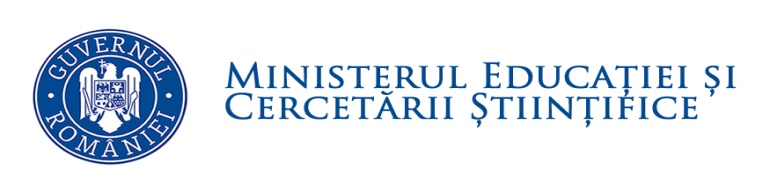 SCOALA GIMNAZIALA „VASILE PARVAN” BARLAD                                                                      Strada  Primaverii ,nr.14Telefon  0235 410 470Rezultate  obtinute la faza locala a Olimpiadei de Biologie                                                            6 februarie  2016                                                                 Clasa a IX-aInspector şcolar pentru biologie                                                                                                   DirectorProf. Romaşcu Gianina Gioconda                                                                                             prof. Tamaş Rodica  Nr. crt  Numele si prenumele                    elevuluiClasa    Scoala  de      provenienta   Profesor   indrumatorPremiul obţinut la faza locală 1.Rusu  GeorgianaIXColegiul  National “Gh. Rosca Codreanu”  Barlad  Darie  DianaII2.Barbalata  DidinaIXColegiul  National “Gh. Rosca Codreanu”  Barlad  Darie  DianaIII3.Stupu  DianaIXColegiul  National “Gh. Rosca Codreanu”  Barlad  Ivas  Manuela GabrielaIII4.Rusu  LorenaIXColegiul  National “Gh. Rosca Codreanu”  Barlad  Ivas  Manuela GabrielaIII5.Balan AndreeaIXColegiul  National “Gh. Rosca Codreanu”  Barlad  Darie  DianaM6.Potop  BiancaIXColegiul  National “Gh. Rosca Codreanu”  Barlad  Ivas  Manuela Gabriela7.Grosu  ParaschivaIXLiceul  teoretic “ M.Eminescu”  Barlad  Dodonete  Adrian8.Ichim  AndraIXLiceul  teoretic “ M.Eminescu”  Barlad  Dodonete  Adrian